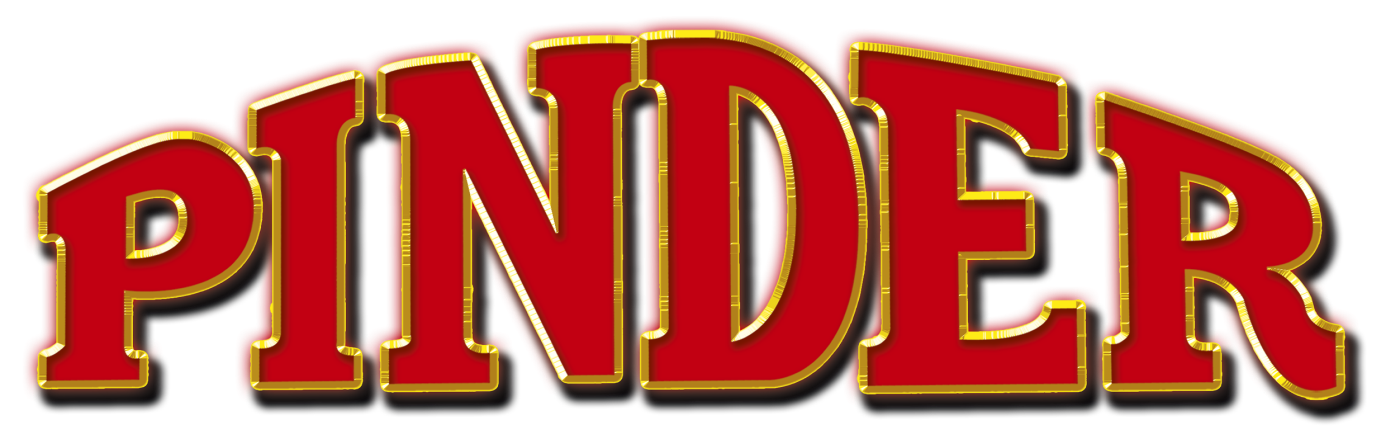 A PARIS 12ème PELOUSE DE REUILLYDU 26 NOVEMBRE 2019 AU 12 JANVIER 2020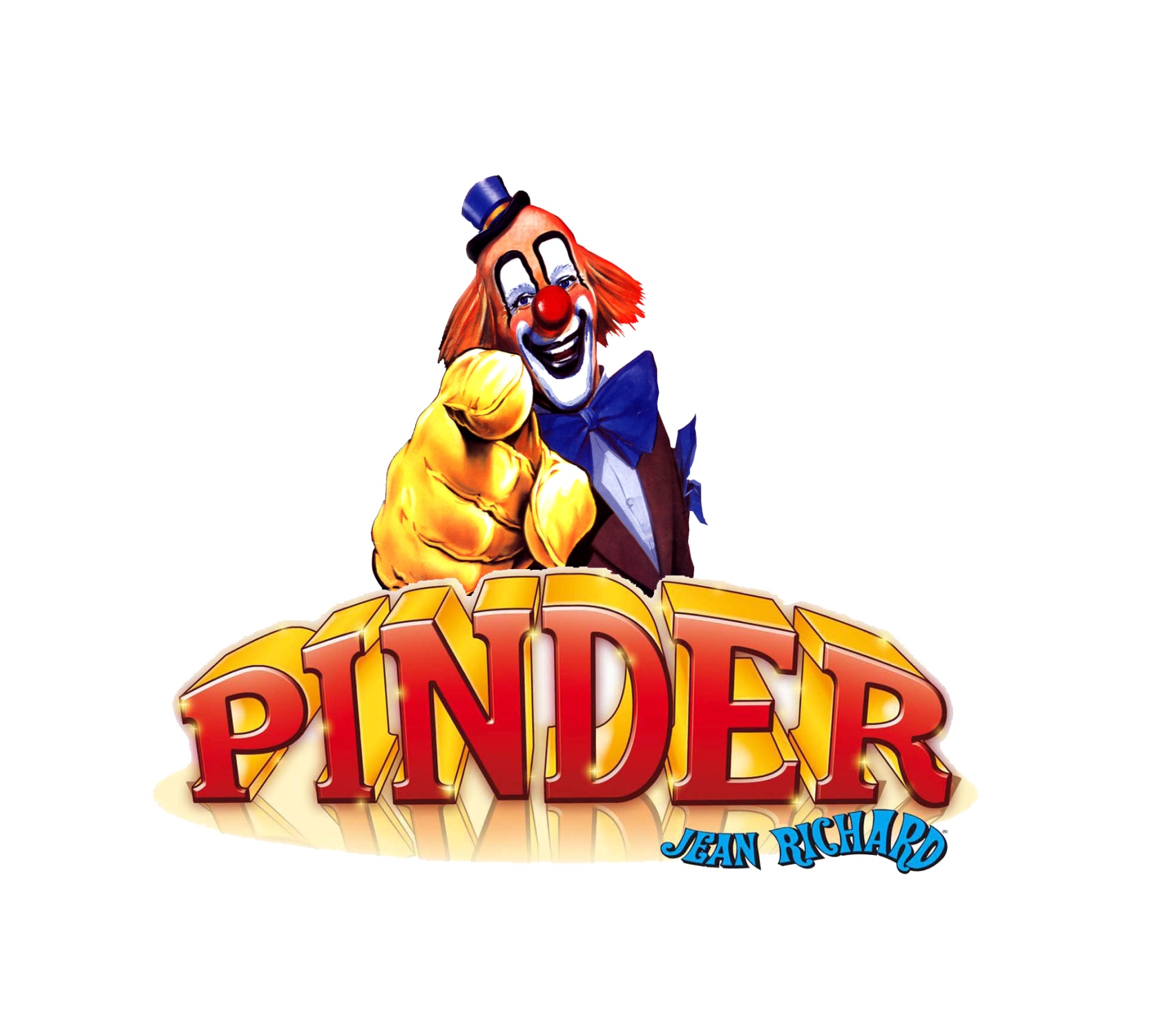 DOCUMENT A REMPLIR ET A NOUS RETOURNER PAR MAIL OU COURRIERNom de l’établissement :………………………………………………………………….……………………….Adresse :.........................................................................…………………………………………………………..Code postal :    …………………………..Ville :    …………………………………………..Téléphone :    ………………………………….…Fax :    ……………………………………………E-mail :    ………………………………………...Nom du (de la) responsable ARBRE DE NOËL : …….....……………………………………………………….NOMBRE DE PLACES souhaité : ….…………..…….(Privatisation possible du chapiteau, à partir de 4.000 places)DATE(S)* DE SEANCE(S) : 	En Novembre 2019	En Décembre 2019	En Janvier 2020JOUR(S) DE SEANCE(S) :	Samedi 	Dimanche	Mercredi	Autre………………………HORAIRE(S) DE SEANCE(S) : 	10H30		14h30		15h		17h30		20h30BUDGET à titre indicatif : ……………………*LE CIRQUE PINDER JEAN RICHARD SERA PRESENT SUR LA PELOUSE DE REUILLY DU 01 Novembre 2019 au 12 Janvier 2020.